			UCLG-MEWA COMMITTEE ON GENDER EQUALITY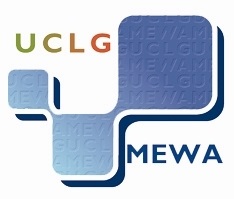 MEMBERSHIP FORM
Please send this form to the contact person for the committee: E. Gökçe YANIK	g.yanik@uclg-mewa.orgTel:+90 212 511 10 10 (123), Fax: +90 212 519 00 60…../…../2015Signature of the Representative of the Organization / Local AuthorityName of the Organization / Local Authority Name of the Representative of the Organization / Local AuthorityTitle of the Representative AddressTelephoneGSMFaxCityCountryWorking LanguageE-mail Address1st Contact Person 2nd Contact Person NameNameSurnameSurnameTelephoneTelephoneGSMGSMFaxFaxE-mail AddressE-mail Address